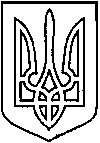 СЄВЄРОДОНЕЦЬКА МІСЬКА ВІЙСЬКОВО-ЦИВІЛЬНА АДМІНІСТРАЦІЯ  СЄВЄРОДОНЕЦЬКОГО РАЙОНУ  ЛУГАНСЬКОЇ  ОБЛАСТІРОЗПОРЯДЖЕННЯкерівника Сєвєродонецької міської  військово-цивільної адміністрації30 серпня 2021 року                                                              № 1627Про затвердження Статуту комунального підприємства «ЗЕЛЕНЕ МІСТО» в новій редакціїКеруючись статтею 88 Цивільного кодексу України, статтями 24, 57, 65, 66, 78 Господарського кодексу України, Законом України «Про військово-цивільні адміністрації», Законом України «Про місцеве самоврядування в Україні», на підставі розпорядження керівника Сєвєродонецької міської військово-цивільної адміністрації від 30 серпня 2021 року № 1626 «Про збільшення статутного капіталу КП «ЗЕЛЕНЕ МІСТО»,зобовʼязую:1.	Затвердити Статут комунального підприємства «ЗЕЛЕНЕ МІСТО» (код ЄДРПОУ 33503217) в новій редакції (додається).2.	Пункт 1 розпорядження керівника Сєвєродонецької міської військово-цивільної адміністрації Сєвєродонецького району Луганської області 
від 23 липня 2021 року № 1308 «Про затвердження Статуту комунального підприємства «ЗЕЛЕНЕ МІСТО» в новій редакції» вважати таким, що втратив чинність з дати державної реєстрації Статуту.3.	Дане розпорядження підлягає оприлюдненню. 4.	Контроль за виконанням цього розпорядження покладаю на заступника керівника Сєвєродонецької міської військово-цивільної адміністрації 
Олега КУЗЬМІНОВА.Керівник Сєвєродонецької міськоївійськово-цивільної адміністрації  		               Олександр СТРЮК 